     Základní škola a Mateřská škola, Nová 5,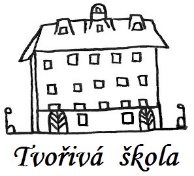 České Budějovice 370 01Objednávka č.: 139/2020Objednáváme u vaší společnosti (JSP Group s.r.o. U Hvízdala 1809/4a, 370 11 České Budějovice, IČ: 28141172) opravné práce na objektu ZŠ Nová (posunutí vstupních železných dveří, VIDEO IP Telefony vč. Systému, elektro a zednické práce související). Předpokládaná cena: 80 121,36 KčS pozdravemIng.Bc.Vítězslav Ilkoředitel školyZákladní škola a Mateřská škola,Nová 1871/5, České Budějovice 370 01IČ: 04677722V Českých Budějovicích 21.09.2020ZÁKLADNÍ ŠKOLA a MATEŘSKÁ ŠKOLA, NOVÁ 1871/5, ČESKÉ BUDĚJOVICE 370 01				                 www.zsnovacb.cz